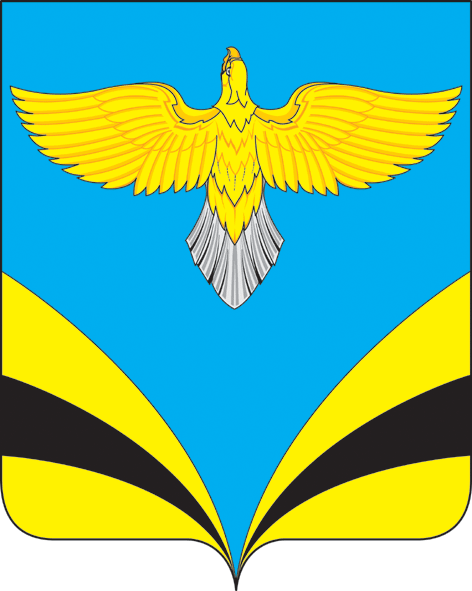            АДМИНИСТРАЦИЯ                                                сельского поселения Купиномуниципального района Безенчукский           Самарской области             ПОСТАНОВЛЕНИЕ    от 02 августа   2018 года № 28             с. Купино О признании утратившим силу Постановление  от 21.08.2012 № 16 « Об утверждении Административного Регламента по предоставлению муниципальных услуг Администрацией  сельского поселения Купино «Согласование номенклатур  дел, инструкций по делопроизводству, описей дел по личному составу, актов на списание документов с истекшим сроком хранения».         В  связи с неактуальностью применения в работе Административного Регламента по предоставлению муниципальных услуг Администрацией  сельского поселения Купино  «Согласование номенклатур  дел, инструкций по делопроизводству, описей дел по личному  составу, актов на списание документов с истекшим сроком хранения», руководствуясь  Уставом сельского поселения Купино муниципального района Безенчукский Самарской области                                                       ПОСТАНОВЛЯЮ:Признать утратившим силу Постановление  от 21.08.2012 №16 «Об утверждении Административного Регламента  по предоставлению муниципальных услуг Администрацией сельского поселения Купино «Согласование номенклатур  дел, инструкций по делопроизводству, описей дел по личному составу, актов на списание документов с истекшим сроком хранения» Опубликовать настоящее Постановление в газете «Вестник сельского поселения Купино», разместить на официальном сайте  Администрации сельского поселения  Купино в сети Интернет.Контроль за исполнением данного постановления оставляю за собойГлава сельского  поселения Купино                                                  И.Д. ДевяткинаН.А.Доронина8(846)76 42 2 47